Внимание!!!За 12 месяцев 2019 года на сети железных дорог произошло 248 дорожно-транспортных происшествий на железнодорожных переездах (далее - ДТП). Допущено 59 ДТП с пассажирскими и пригородными поездами, 3 ДТП с пассажирскими автобусами, 4 ДТП со сходом подвижного состава. В результате столкновений пострадали 129 человек, 31 из них погиб.На железнодорожных переездах Красноярской железной дороги по итогам 2019 года было зарегистрировано 11 дорожно-транспортных происшествий, в которых пострадало 3 человека (за 2018 год – 5 ДТП, увеличение на 120 %).В текущем году на сети дорог уже допущено 88 ДТП на железнодорожных переездах, из них 11 ДТП с пассажирскими и пригородными поездами. В результате столкновений пострадали 51 человек, 17 из них погибли. В границах Красноярской железной дороги за истекший период 2020 года зарегистрировано 4 ДТП на железнодорожных переездах. В результате  столкновений пострадали 2 человека, 1 из них погиб. Международное железнодорожное сообщество совместно с Комиссией Европейского Союза и Европейской экономической комиссией ООН в целях предупреждения аварийности на железнодорожных переездах объявили 11 июня 2020 года Международным днем привлечения внимания к железнодорожным переездам. Данная инициатива поддержана во многих странах мира. ОАО «РЖД» также присоединяется к данному мероприятию. Водители, соблюдайте Правила дорожного движения!!! И не забывайте - дома Вас ждут родные и близкие!!!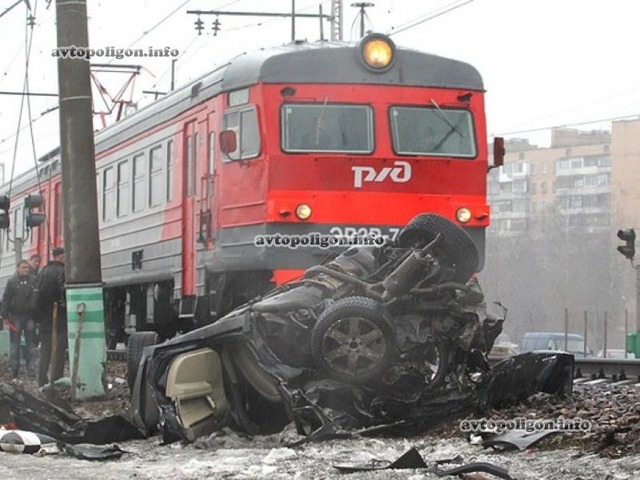 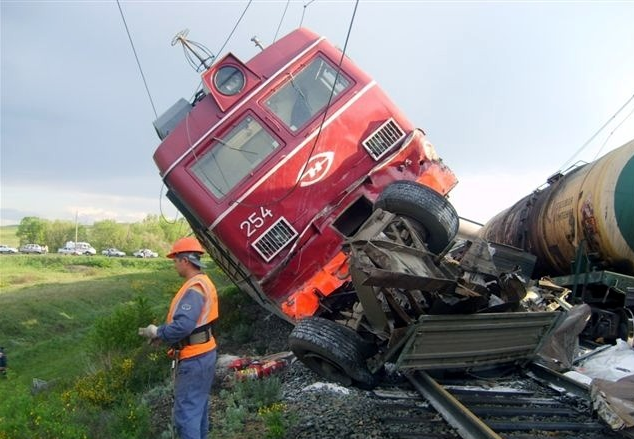 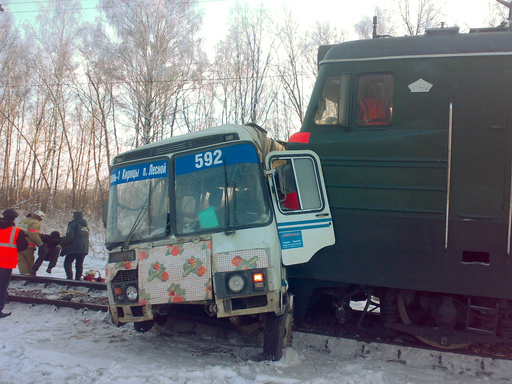 